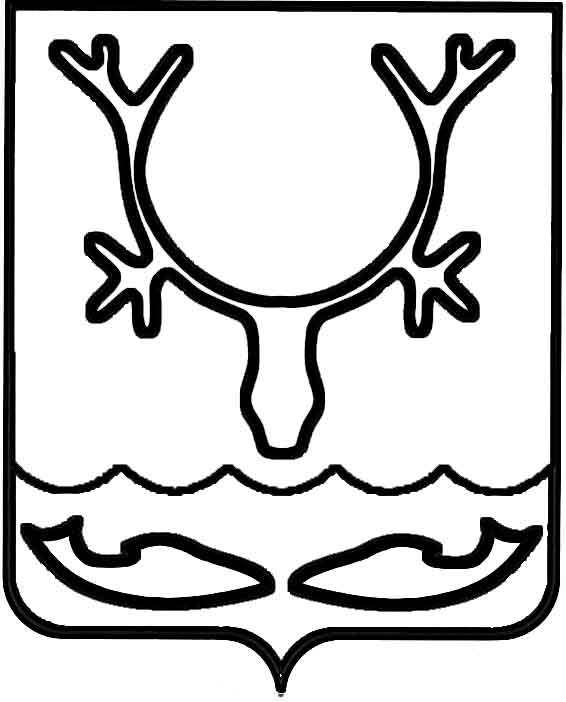 Администрация МО "Городской округ "Город Нарьян-Мар"ПОСТАНОВЛЕНИЕот “____” __________________ № ____________		г. Нарьян-МарО внесении изменений в муниципальную программу муниципального образования "Городской округ "Город Нарьян-Мар" "Финансы" Руководствуясь положениями Бюджетного кодекса Российской Федерации, постановлением Администрации МО "Городской округ "Город Нарьян-Мар"                  от 30.07.2013 № 1496 "Об утверждении порядка разработки, реализации и оценки эффективности муниципальных программ муниципального образования "Городской округ "Город Нарьян-Мар" (в ред. от 21.02.2014 № 485), в соответствии с решением Совета городского округа "Город Нарьян-Мар" от 27.03.2014 № 664-р "О внесении изменений в Решение "О бюджете МО "Городской округ "Город Нарьян-Мар"              на 2014 год и на плановый период 2015 и 2016 годов" Администрация МО "Городской округ "Город Нарьян-Мар"П О С Т А Н О В Л Я Е Т:Внести в муниципальную программу муниципального образования "Городской округ "Город Нарьян-Мар" "Финансы", утверждённую постановлением Администрации МО "Городской округ "Город Нарьян-Мар" от 10.10.2013 № 2054           (в ред. от 27.01.2014 № 199), (далее – Программа) следующие изменения:В паспорте Программы в табличной части Раздел "Объёмы и источники финансирования муниципальной программы" изложить в новой редакции:""1.2.	В Приложении № 2 "Ресурсное обеспечение реализации муниципальной программы муниципального образования "Городской округ "Город Нарьян-Мар" "Финансы" к Программе цифры "24 185,2" заменить цифрами "24 332,8", цифры     "71 857,9" заменить цифрами "72 005,5".1.3.	В Приложении № 5 "Подпрограмма "Создание условий для реализации муниципальной программы муниципального образования "Городской округ "Город Нарьян-Мар" "Финансы" к Программе:1.3.1.	В табличной части паспорта Подпрограммы Раздел "Объёмы и источники финансирования подпрограммы" изложить в новой редакции:""1.3.2.	В Приложении № 1 "Перечень мероприятий подпрограммы "Создание условий для реализации муниципальной программы муниципального образования "Городской округ "Город Нарьян-Мар" "Финансы" к Подпрограмме 3 цифры           "24 185,2" заменить цифрами "24 332,8", цифры "71 857,9" заменить цифрами          "72 005,5".Настоящее постановление вступает в силу с момента принятия и подлежит официальному опубликованию.0804.2014940Объёмы и источники финансирования муниципальной программыОбщий объём финансирования муниципальной программы за счёт средств городского бюджета составляет                          173 550,2 тыс. рублей, в том числе по годам:2014 год – 24 435,5 тыс. рублей;2015 год – 58 039,8 тыс. рублей;2016 год – 91 074,9 тыс. рублей.Объёмы и источники финансирования подпрограммыОбщий объём финансирования подпрограммы за счёт средств городского бюджета составляет 72 005,5 тыс. рублей, в том числе по годам:2014 год – 24 332,8 тыс. рублей;2015 год – 23 730,1 тыс. рублей;2016 год – 23 942,6 тыс. рублей.Глава МО "Городской округ "Город Нарьян-Мар" Т.В.Федорова